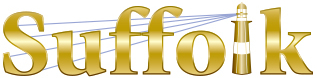 County Community College
Michael J. Grant Campus Academic AssemblyResolution 2019-09 [04]Approving the BIO244 General MicrobiologyCourse Revision Proposal (AEG)Whereas the Biology, Natural Sciences, and Math and Sciences faculty at all three campuses have proposed a revision to BIO244 General Microbiology; andWhereas the intention of the revision is to 1) modify the course description to more accurately reflect its medically relevant topics, 2) to refine the course objectives to match the proposed course description, and 3) to change current pre-requisites to be completion of BIO132 with a grade of C or better; and Whereas the BIO244 General Microbiology Course Revision Proposal has received the necessary multi-campus approvals; and Whereas the College Curriculum Committee approved the BIO244 General Microbiology Course Revision Proposal  at the 04/25/2019 meeting by a vote of 9-0-0 ; be it thereforeResolved that the Grant Campus Academic Assembly approves the BIO244 General Microbiology Course Revision Proposal.Passed [48-1-2] on October 1, 2019